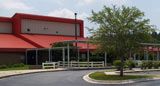 Cunnningham Creek Library Media CenterMrs. Sarah Moukhliss- Library Media Specialist, MLSMrs. Ives-Library Media TechnicianThe Library Media Center is open Monday-Friday, school hours. Children visit on a set rotation, but are always welcome to visit throughout the week to exchange books. The philosophy of the media center is to support classroom teachers in material and instructional needs.  We will visit a variety of genres and high-interest materials. I really want the children to be excited about the media center and look forward to their visits. This year we will focus on giving children autonomy in the library and make visits as hands-on as possible. Children may check out the following number of materials:KG= 1 book1st grade= 2 books2nd grade= 2 books3rd grade= 3 books4th grade =4 books5th grade= 5 booksPlease email sarah.moukhliss@stjohns.k12.fl.us with any questions about your child’s library media visits. 